Сегодня вопрос применения новых педагогических технологий уже не вопрос выбора или желания педагога-это вопрос  необходимости в контексте требования современного образования.Одной  из таких технологий является использование ментальных-карт. Изобрел и описал ментальные карты британский ученый-психолог Тони Бьюзен, который объяснил их высокую эффективность особенностью человеческой психики воспринимать информацию целиком и нелинейно.Ментальная карта (она же майндмэппинг, интеллект-карта, карта мышления, мыслительная карта, звездочка решений, умная карта, карта сознания, карта разума, ассоциативная карта, и т.д.) — превосходный инструмент для организации и систематизации ваших идей и мыслей (Рис.1). Наш мозг мыслит ассоциативно, а не линейно, поэтому ментальная карта является подходящим инструментом проектирования образовательной программы и работы с большим объемом информации или трудно-воспринимаемой информации.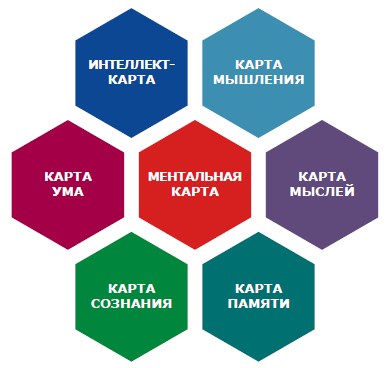 Человеческий мозг сегодня  не сильно отличается от мозга первых Homo sapiens. И конечно наивно полагать, что механизмы запоминания и анализа информации изменились за последние  30 лет.Многие сотни лет люди запоминали и использовали информацию в виде образов. Так она запоминалась гораздо легче и на более долгий срок.Почему сейчас мы заставляем детей запоминать и анализировать огромные объемы школьных предметов линейным способом, то есть 1,2,3…И все бы ничего, если бы эти гигабайты информации быстро переходили в долговременную память и хотя бы  были поняты.Но человеческую природу не обмануть…наш мозг устроен таким образом, чтобы не хранить лишнюю и не нужную(с его точки зрения ) информацию.А все, что не влияет напрямую на выживание-это не нужная информация!!!Ему конечно нет дела до контрольных, экзаменов и тестов!!!Поэтому один из возможных вариантов, который поможет ученику и педагогу наиболее продуктивно воспринимать информацию, является применение не линейно, а ассоциативного метода обучение, а именно использование интеллект-карт.Почему же человек запоминает картинку(образ), а не набор знаков?Все просто(хотя не совсем так)…мозг отправляет в долговременную память то, что заставило работать оба полушария. За простое запоминание и вычислительные действия у нас отвечает левое полушарие, за  генерирование идей, музыку и мечты -правое.Любой человек наверняка имеет детские воспоминания в виде всплывающих образов, помнит звуки, запахи , возможно даже тактильные ощущения…мы не помним расписания автобусов 10 летней давности…это мозг стирает левополушарные линейные структуры.В школе в изучении одного предмета, как правило используется левое полушарие(так уж исторически сложилось наше образование).И если мы хотим чтобы тот или иной блок информации был качественно  надолго нами охвачен и в последствии воспроизведен, необходимо помимо логики, включить эмоцию, тактильный навык, цветовые компоненты и творческую составляющую…любой прием, чтобы заставить работать правое полушарие. Если добавить запах(а в восточных традициях образования ароматерапия широко применяется) то мы включим самый древний мозг человека-лимбический и тогда успех обучения обеспечен.Всем этим требованиям отвечает  такой инструмент, как ментальная или интеллект-карта!!Интеллектуальная карта — это блок-схема, наглядно представляющая главную мысль, её основные элементы и взаимосвязи между ними.Ментальная карта помогает:схематично упорядочить и визуализировать информацию, то есть представить ее в виде структурных схем, рисунков, карт, графиков и т.д.;лучше и эффективнее проанализировать массив информации, выявить слабые и сильные стороны, сгруппировать информацию и представить ее в сжатой форме, увидеть общую ситуацию, дополнить ее деталями;набросать общее видение ситуации и поэтапно ее детализировать;создать внятный сценарий разрабатываемого документа, наглядно рассмотреть, что и как нужно сделать для достижения цели;определить, какие следует предпринять действия, какие ресурсы вам потребуются. Все эти механизмы заставляют по-новому взглянуть на процесс обучения.Одним из вариантов использования этой технологии, является применение интеллект-карт  в преподавании  предмета ОДКНР.Одна из тем курса «Формирование привычки». Задание для учеников 5-х классов состоит в необходимости создать поэтапный план формирования полезной привычки. Сделать это списком для 11-12 подростков, равносильно простому переписыванию текста.Ребята подключили творчество и получились мини-исследования себя, своего внутреннего мира, своих желаний…иногда даже глубокий анализ.(См.приложение)Таким образом, использование ментальных карт открывает широкие возможности для педагога любой специализации, делает восприятие практически любого материала доступным и увлекательным.2021 год.Приложение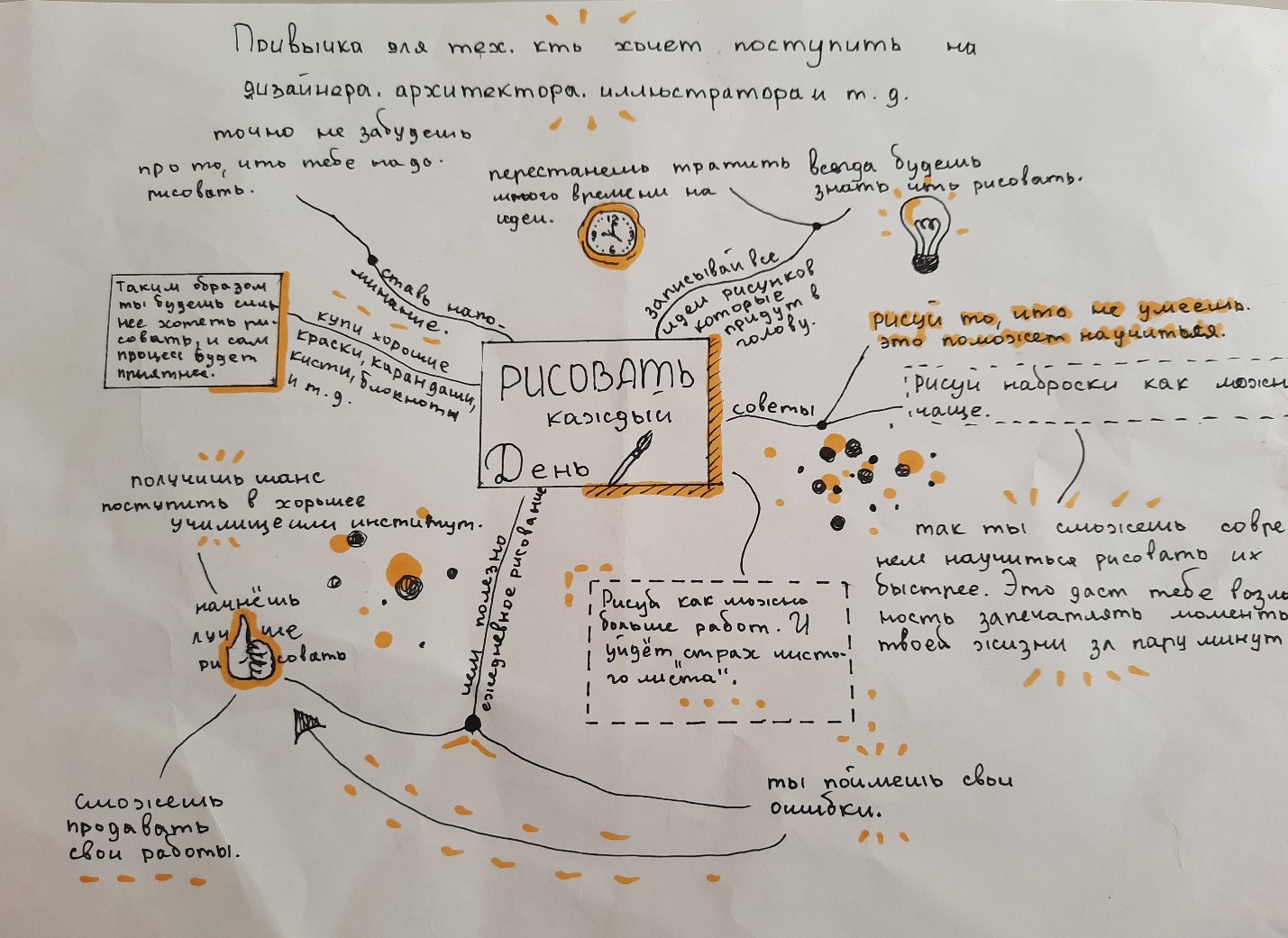 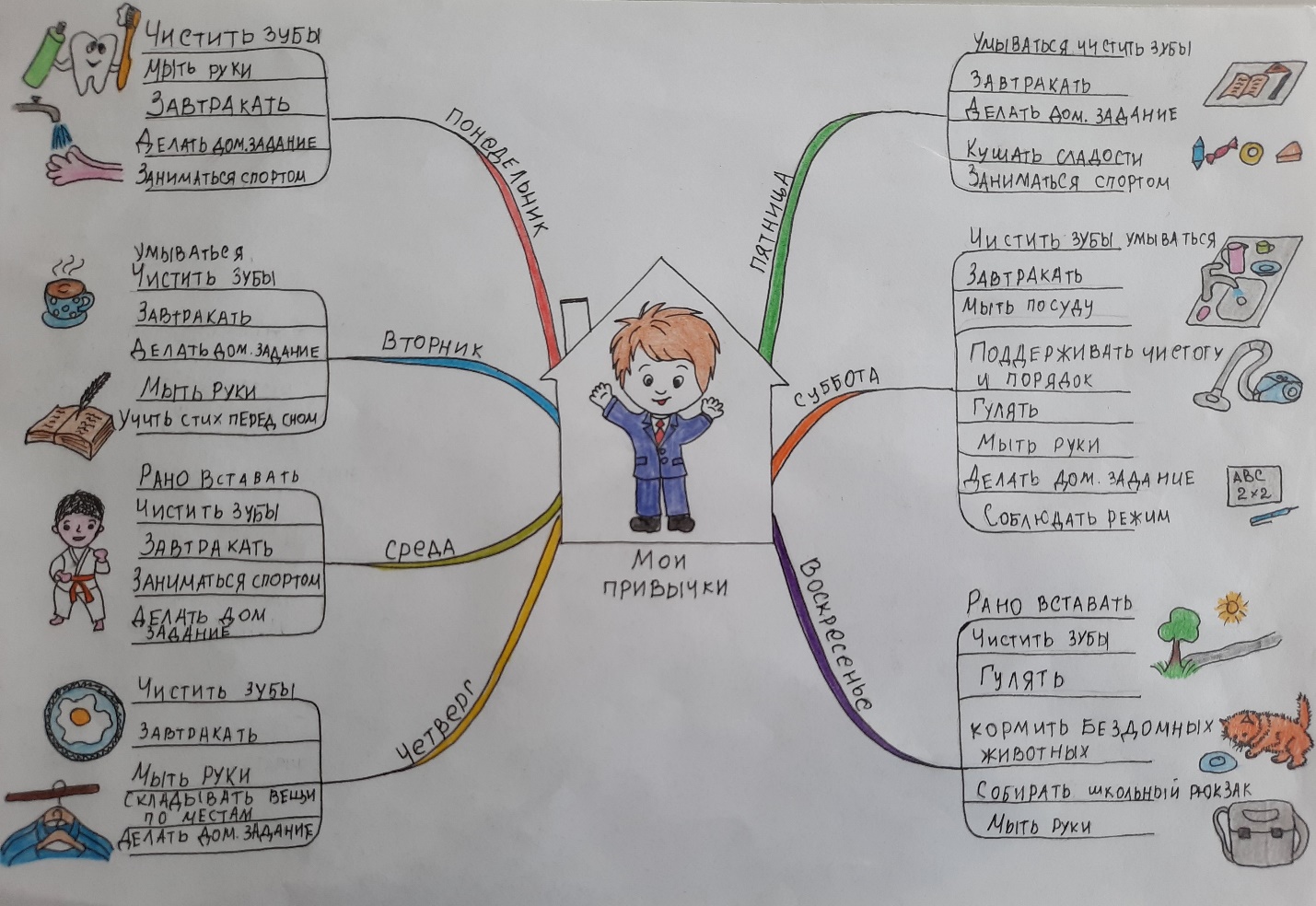 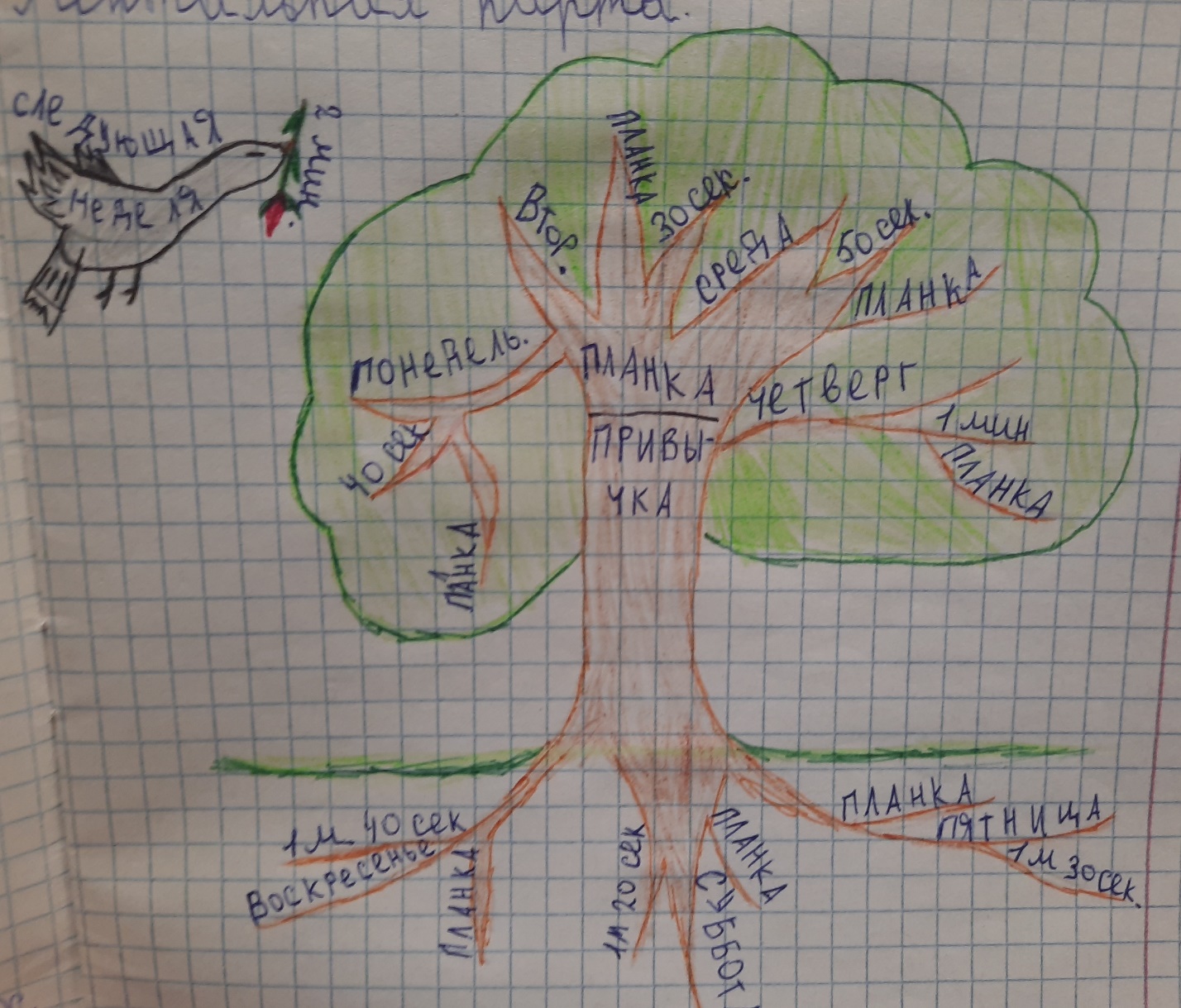 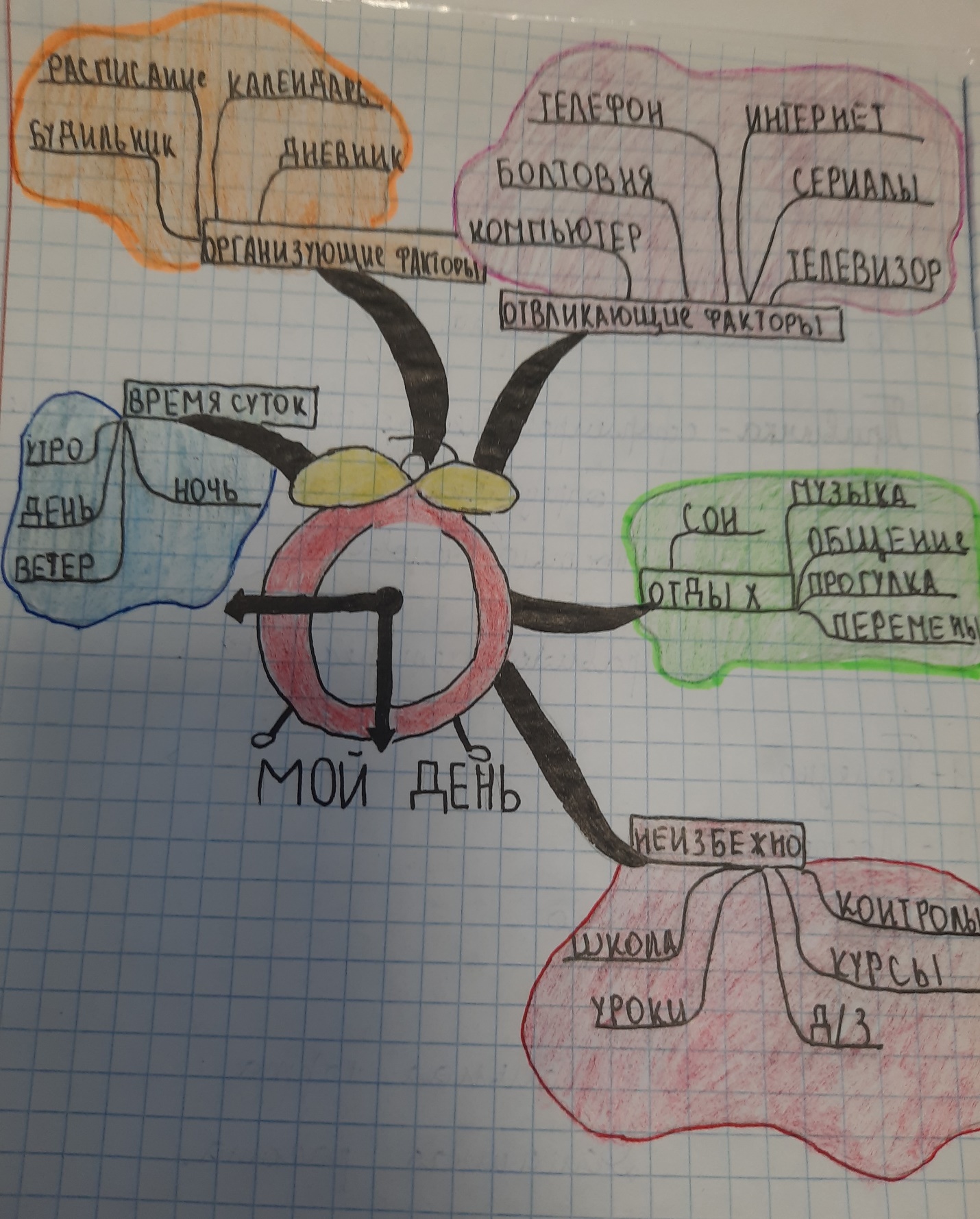 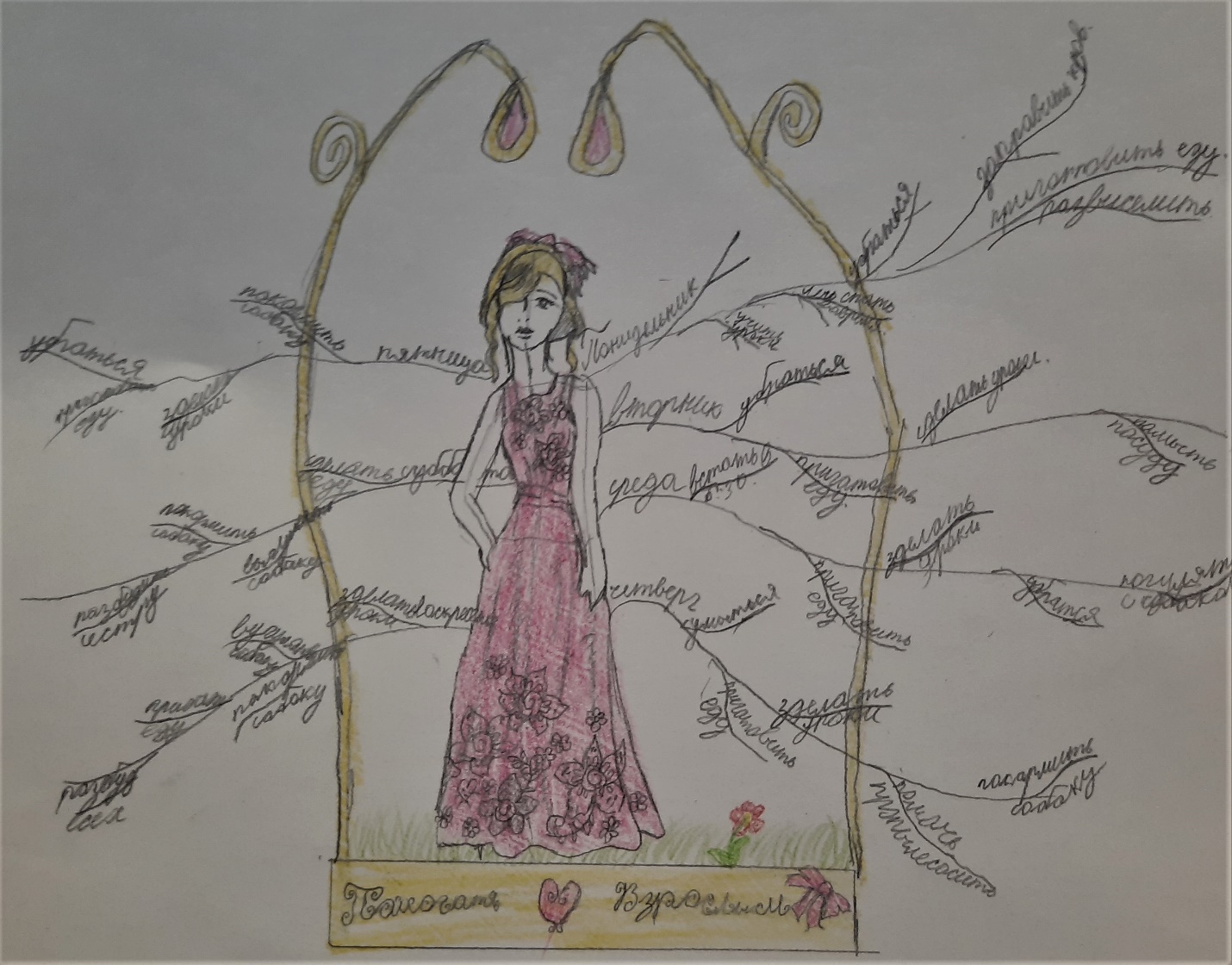 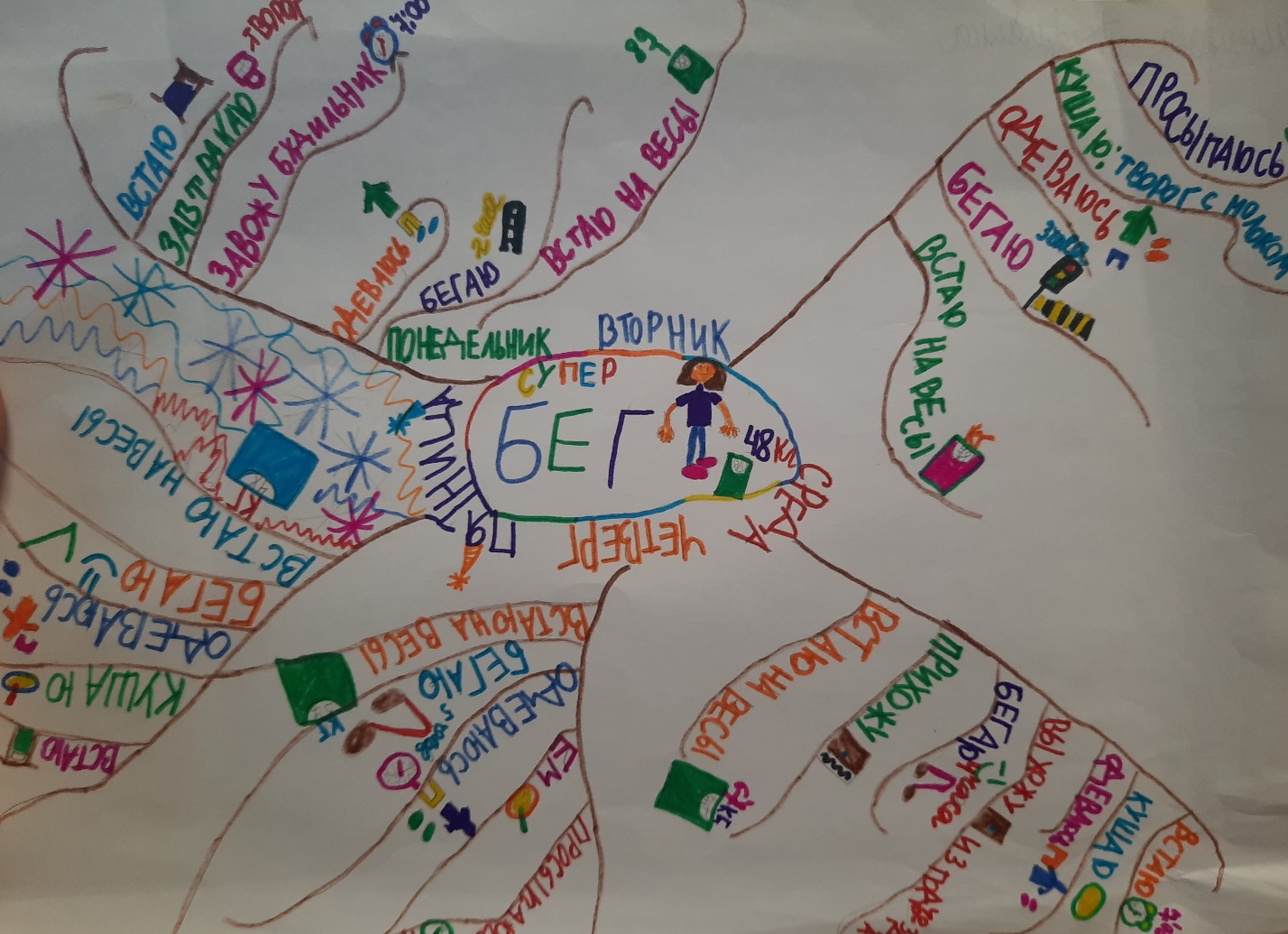 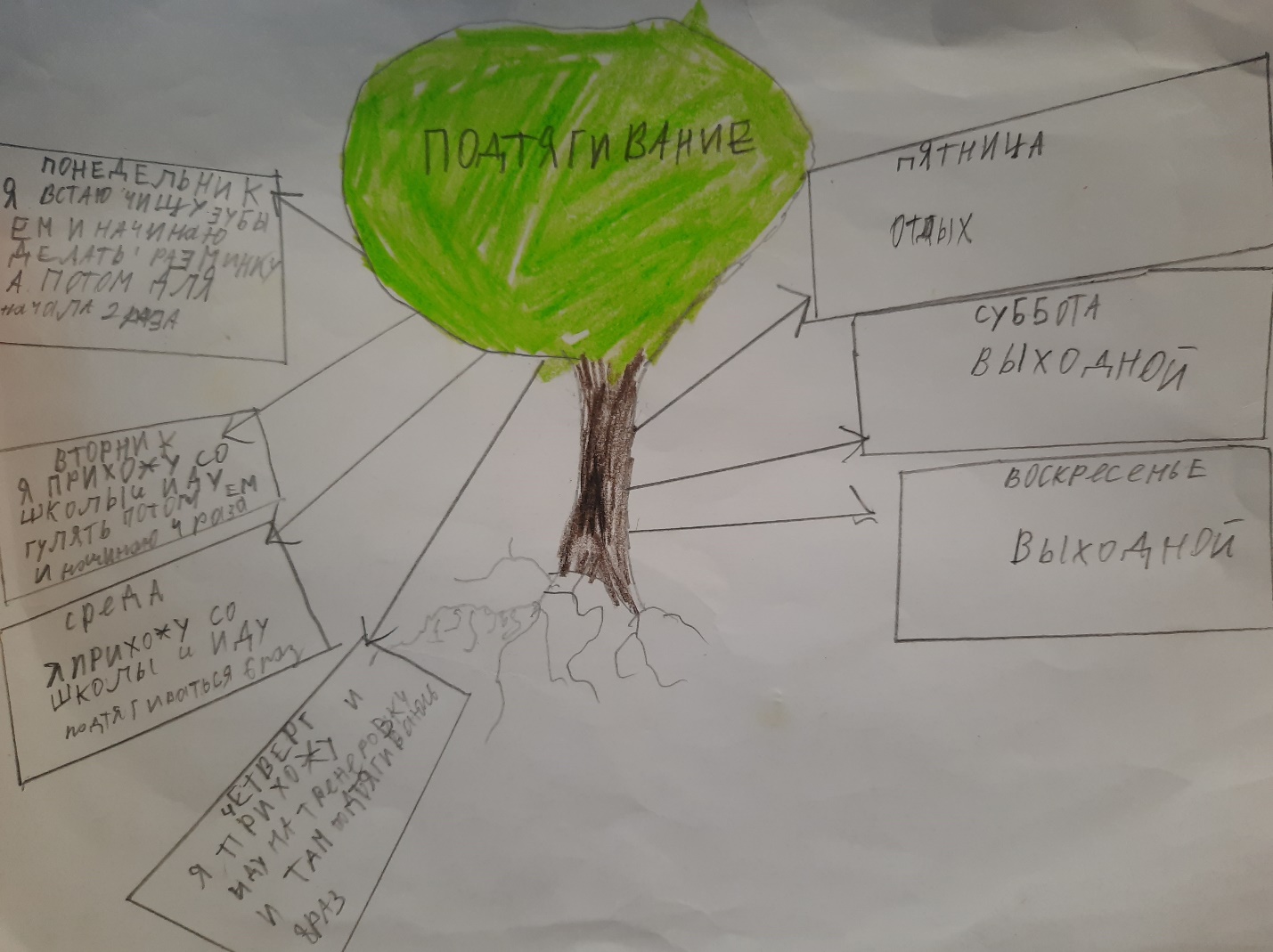 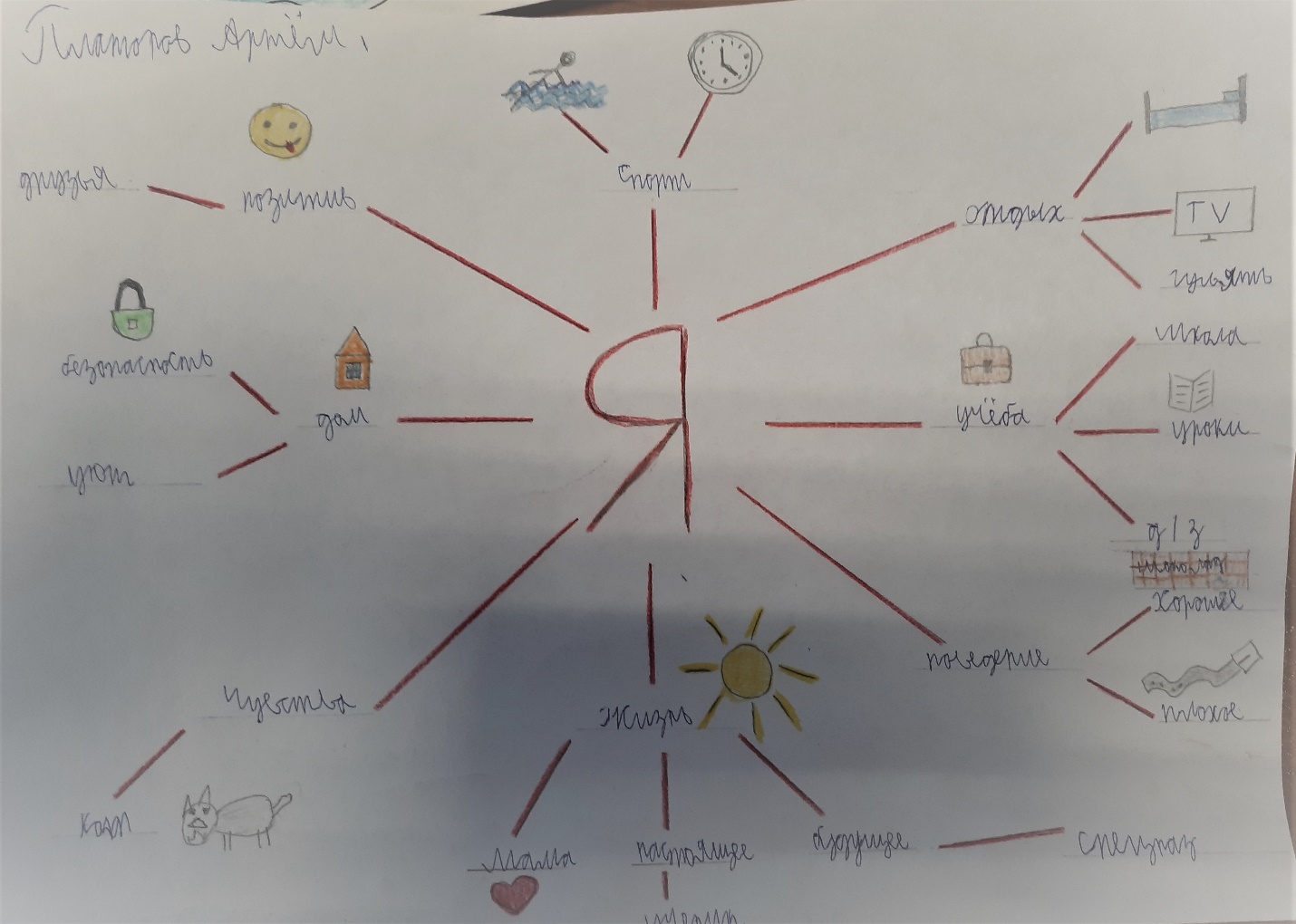 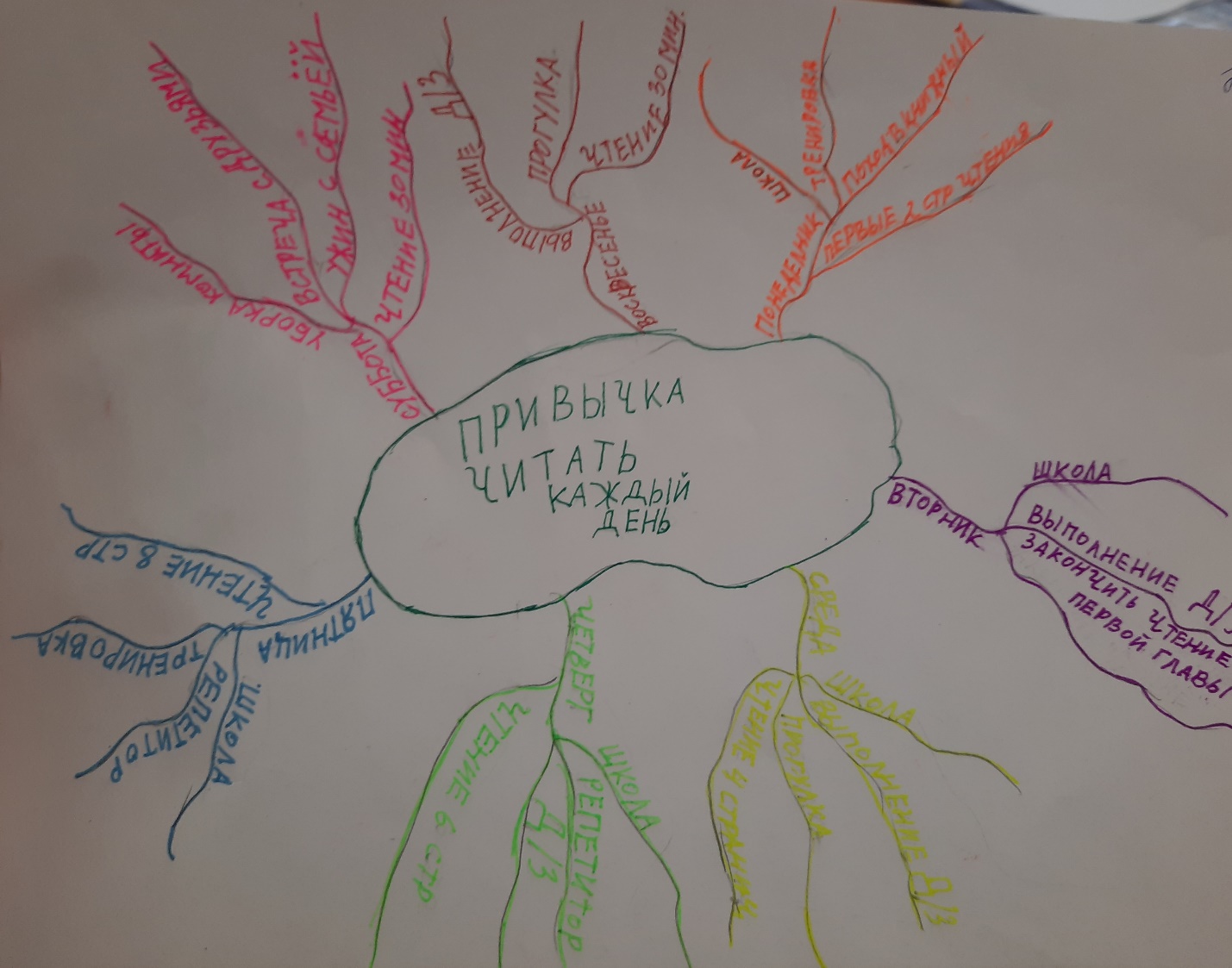 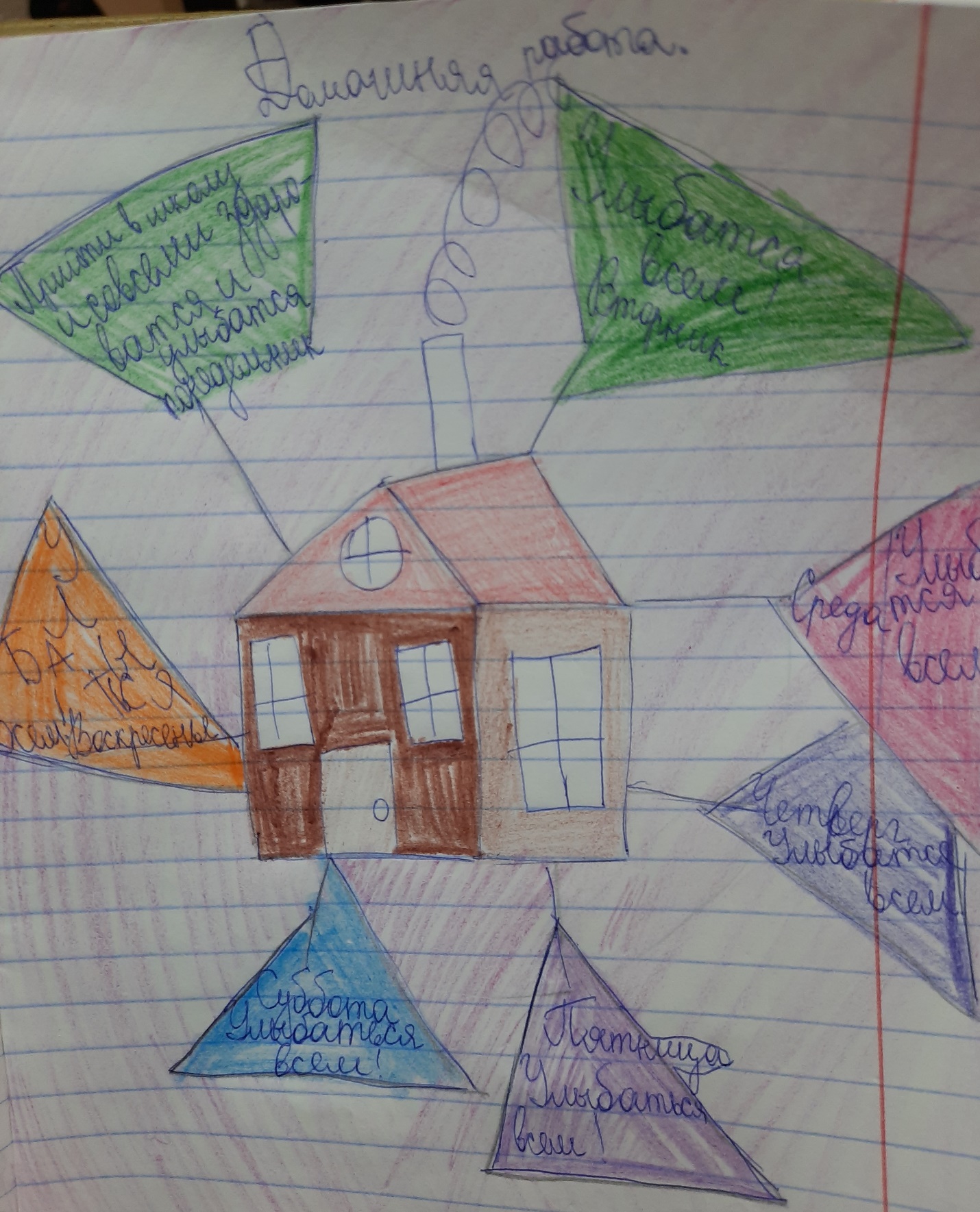 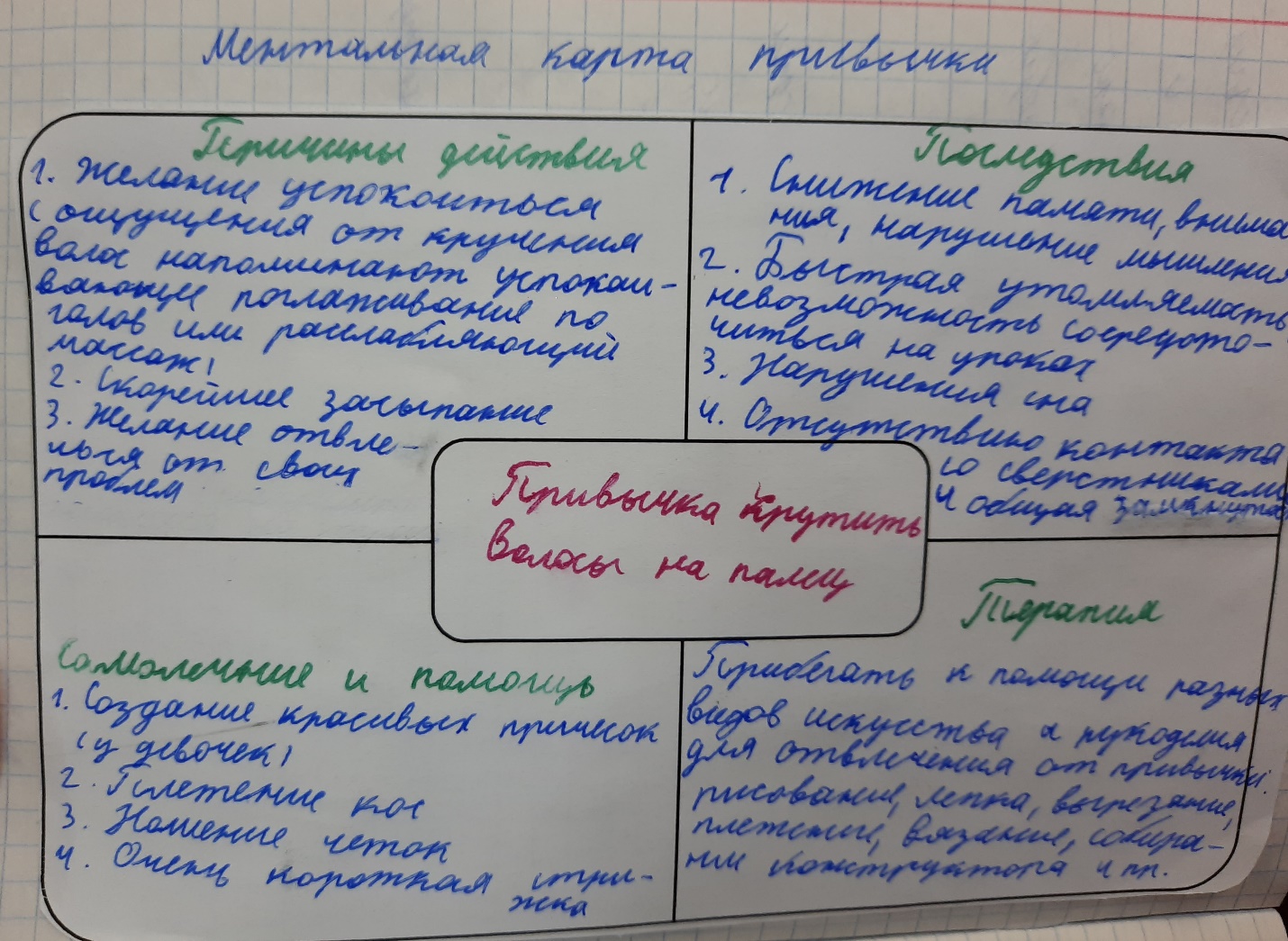 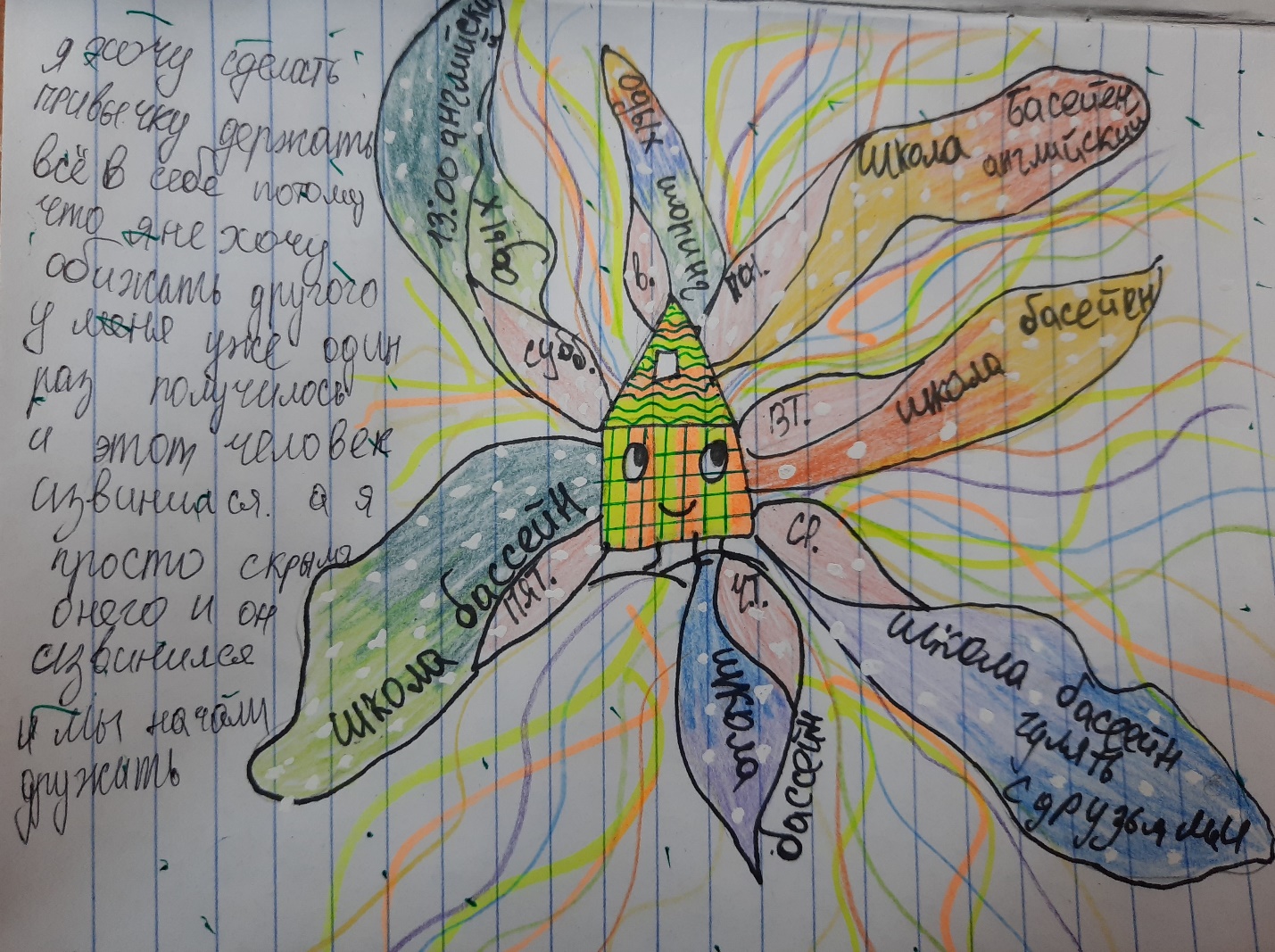 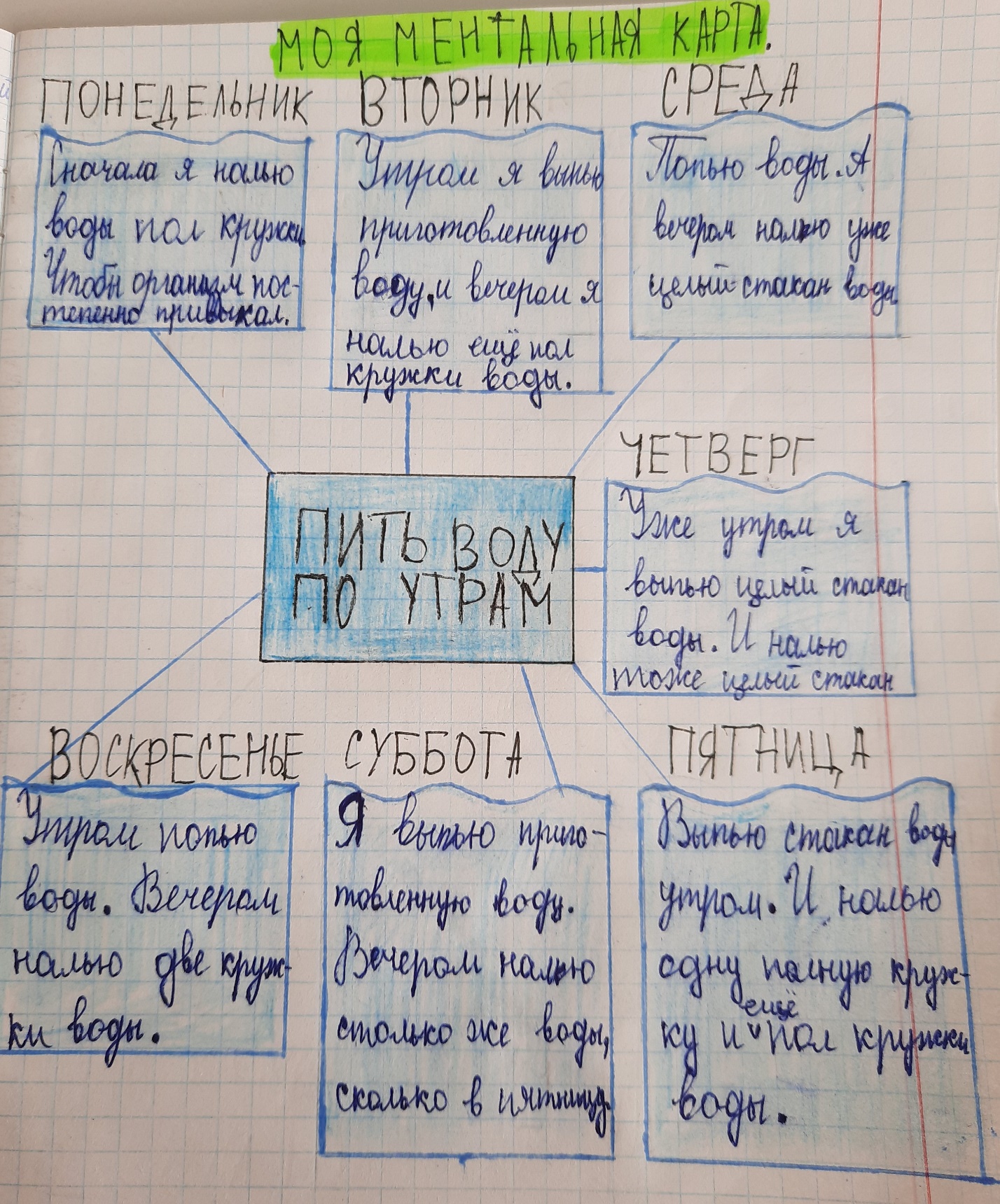 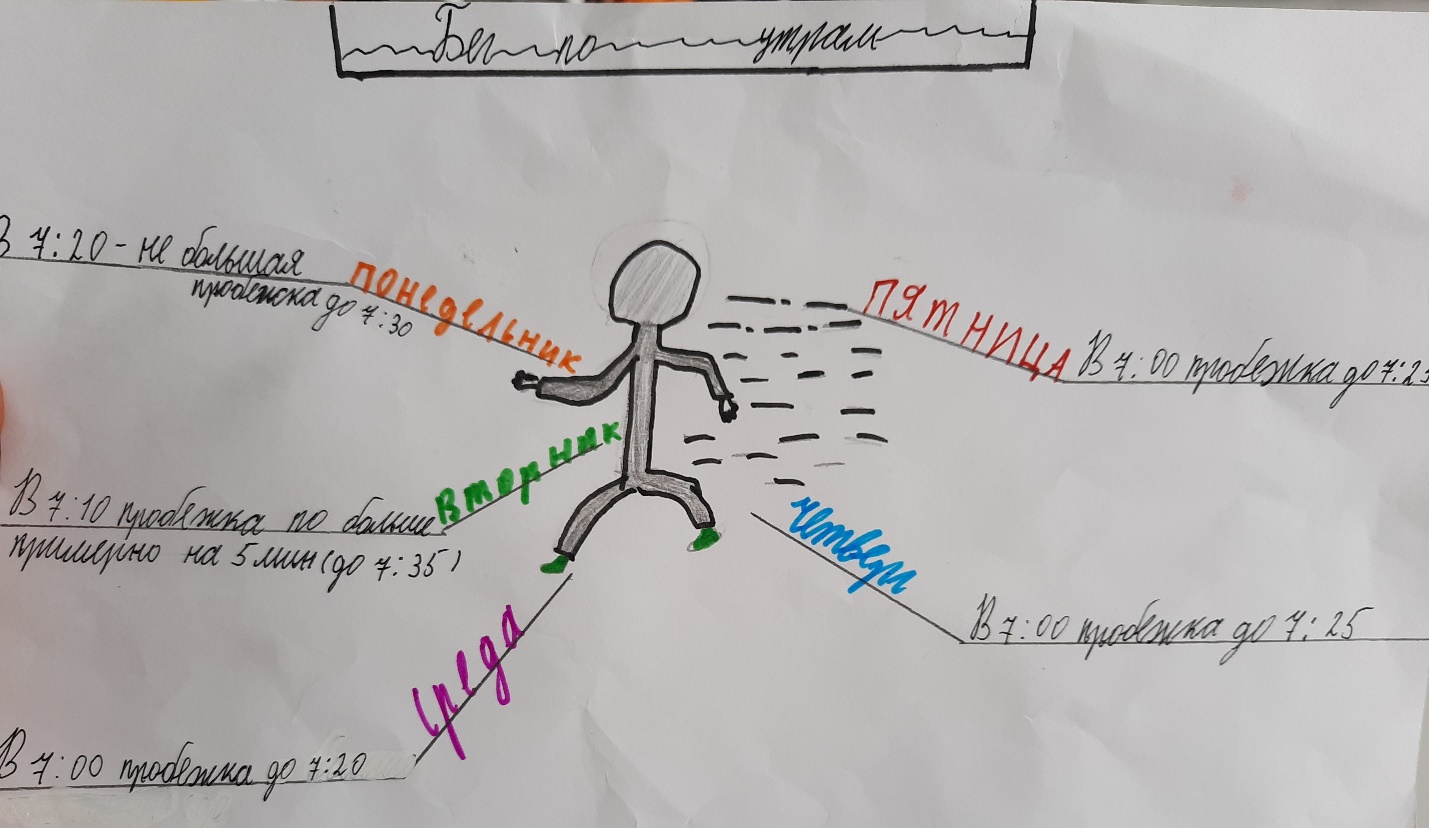 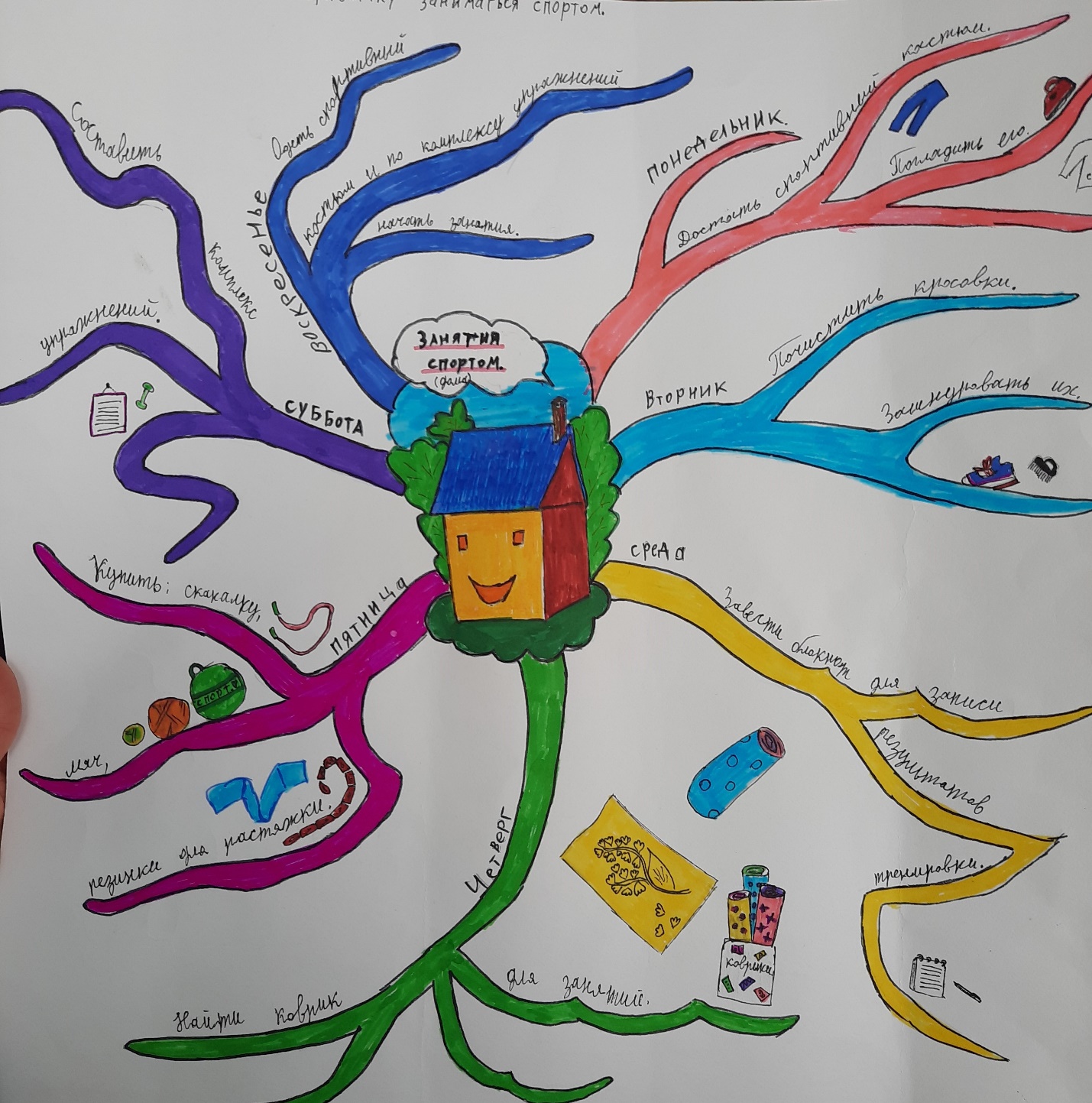 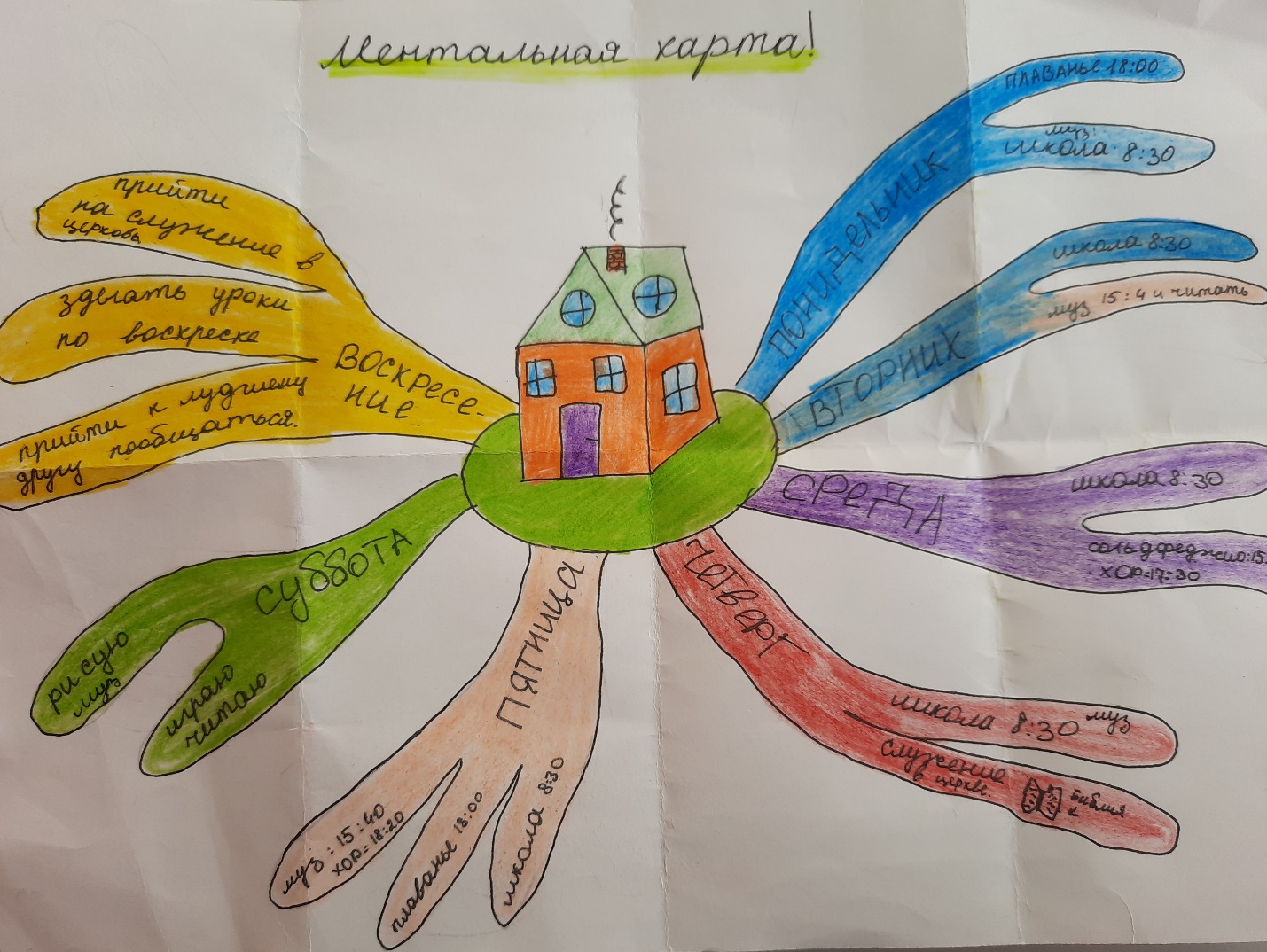 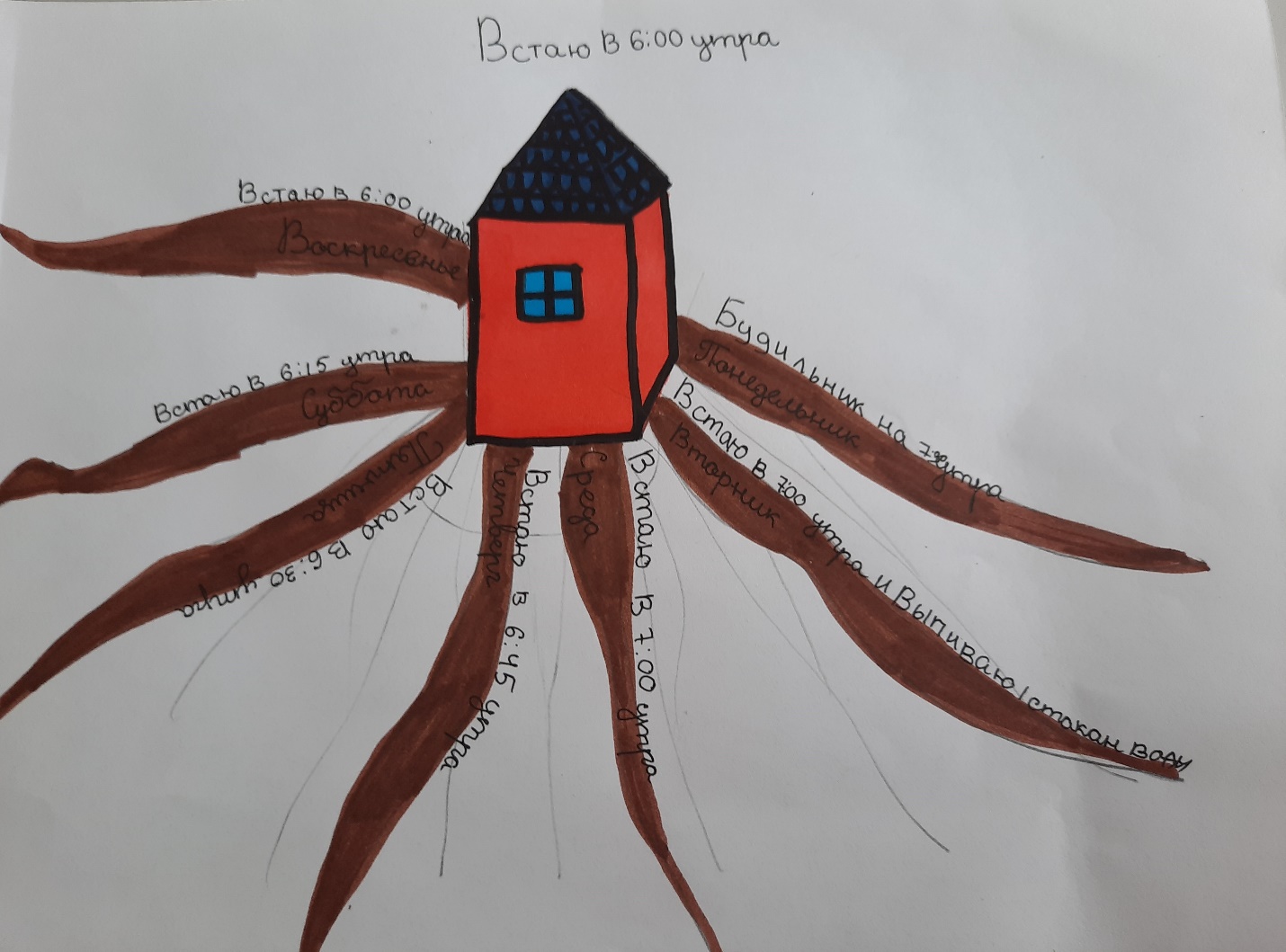 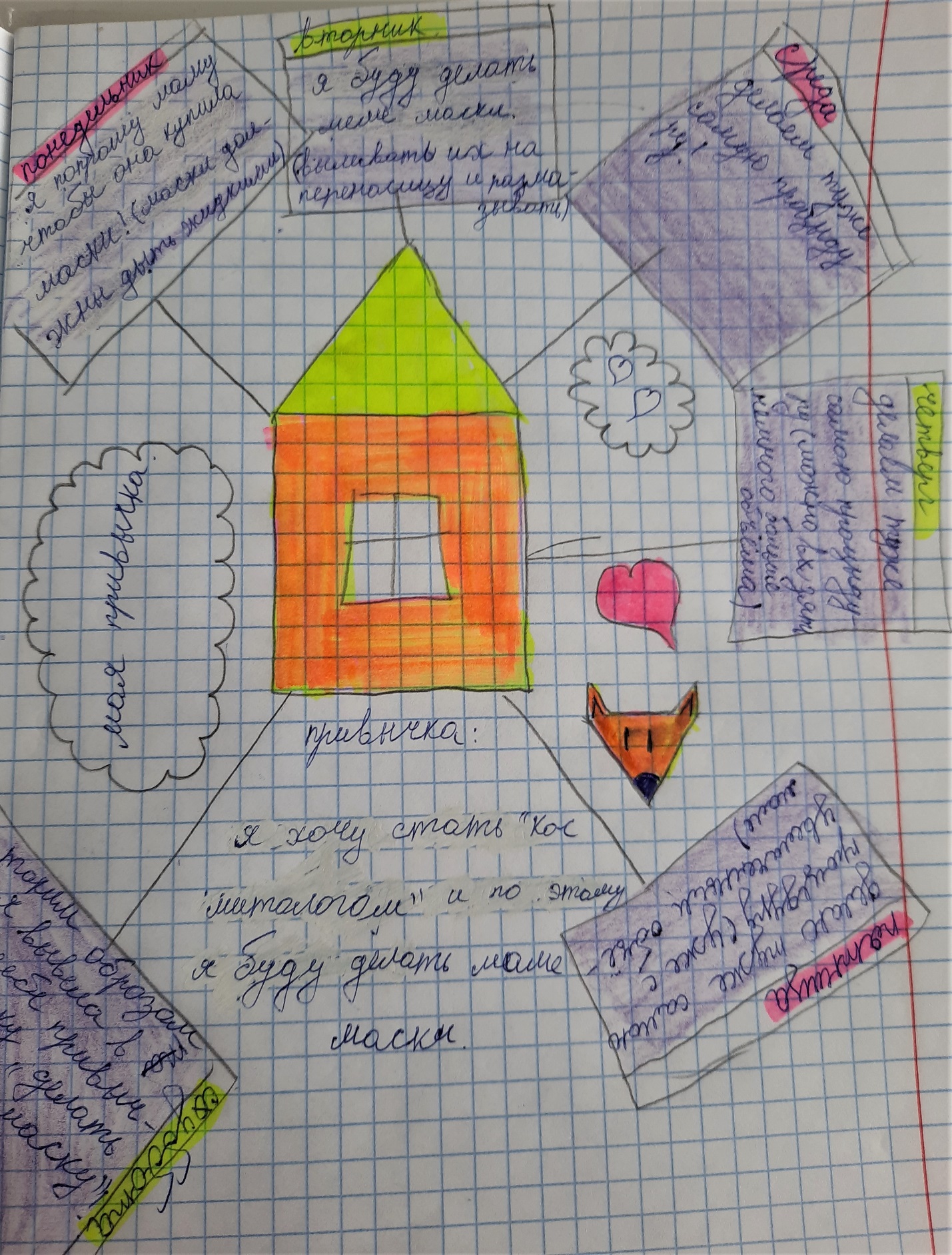 